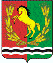 О внесении дополнений в постановлениеот 11.10.2012 года № 31-пВ соответствии с пунктом 22 Постановления Правительства Российской федерации от 16 мая 2011 года № 373 «О разработке и утверждении административных регламентов исполнения государственных функций и административных регламентов предоставления государственных услуг» в целях защиты прав юридических лиц и индивидуальных предпринимателей при осуществлении государственного контроля (надзора) и муниципального контроля, постановляю:       1. Внести в постановление главы от 11 октября 2012 года № 31-п «О внесении изменений    в постановление № 25-п от 20.09.2012 г. «Об утверждении административного регламента администрации   муниципального   образования   Старокульшариповский сельсовет  по предоставлению муниципальной услуги  по признанию  граждан  нуждающимися в жилом помещении» следующие дополнения:       1.1.Пункт  5. Порядок обжалования действия (бездействия) специалиста   администрации, а также принимаемого им решения  при предоставлении услуги  дополнить подпунктом 5.9  следующего содержания: « Решения главы муниципального образования по жалобе может быть обжаловано в судебном порядке в соответствии с законодательством Российской Федерации»2.  Настоящее постановление вступает в силу после его официального обнародования и подлежит размещению на официальном сайте муниципального образования Старокульшариповский сельсовет Асекеевского района.Глава  муниципальногообразования                                                                                 Р.Н.ХафизовРазослано:  в дело, прокурору Асекеевского района.П О С Т А Н О В Л Е Н И ЕГЛАВЫ МУНИЦИПАЛЬНОГО ОБРАЗОВАНИЯ СТАРОКУЛЬШАРИПОВСКИЙ  СЕЛЬСОВЕТАСЕКЕЕВСКОГО  РАЙОНА ОРЕНБУРГСКОЙ ОБЛАСТИ